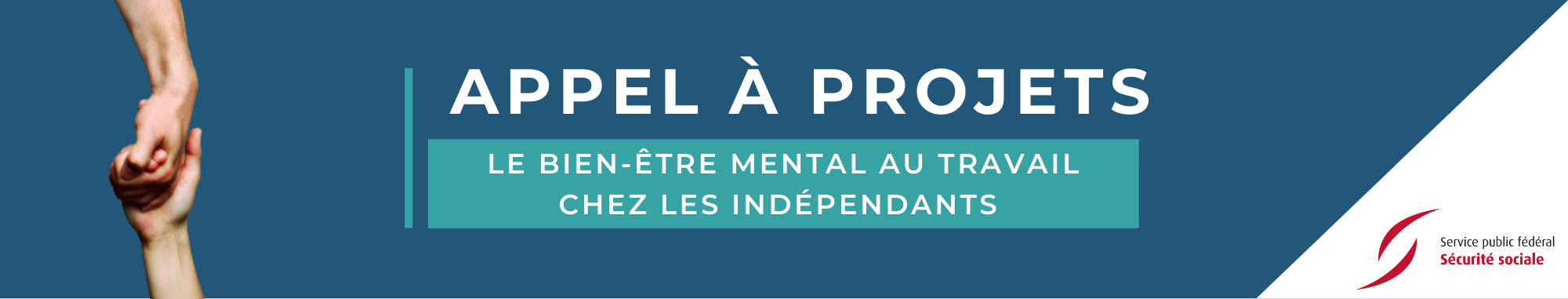 Procédure, documents et annexes obligatoiresEn tant que caisse d’assurances sociales, vous souhaitez lancer un projet en matière de prévention des risques psychosociaux liés au travail chez les indépendants ? Dans ce cas, soumettez-nous votre dossier de candidature complet. Ce dossier se compose des éléments suivants : Le présent document de candidature entièrement rempli et signéUn plan de projet détaillé (y compris un plan budgétaire avec les éventuelles pièces justificatives : devis, offres, etc.)Le curriculum vitae de tous les membres du projetUne liste de références des sources utilisées pour étayer la proposition de projet (Le cas échéant, un accord de coopération avec les sous-traitants)Le document de candidature doit être signé (électroniquement) : dans le cas d’un projet individuel : par le responsable du projet (= au sein de la caisse d’assurances sociales), qui sera dès lors l’interlocuteur unique du SPF Sécurité sociale ; dans le cas d’un projet de coopération : par le responsable du projet (= au sein de la caisse d’assurances sociales), qui sera dès lors l’interlocuteur unique du SPF Sécurité sociale, ET par un représentant de chacun des partenaires externes. Votre dossier de candidature complet (document de candidature, plan de projet et plan budgétaire, CV, la liste de références  et les accord de coopération éventuels avec les tiers ) doit être envoyé par e-mail à l’adresse MentaalWelzijnZelfstandigen@minsoc.fed.be pour le vendredi 11 février 2022 à 23 h 59. 
Si vous avez des questions sur la constitution de votre dossier, vous pourrez les poser : le 18/01/2022 de 10 h à 11 h 30, lors d’une séance de questions-réponses  sur le dossier de candidature que nous organiserons en ligne;Vous pouvez vous y inscrire à l’aide du lien suivant. ou par e-mail à l’adresse MentaalWelzijnZelfstandigen@minsoc.fed.be Avez-vous bien rempli entièrement le présent document de candidature? Utilisez la check-list au bas de ce formulaire afin de vérifier que vous avez bien répondu à toutes les questions. Informations générales sur le projet 2.1. Titre du projetDonnez un nom percutant à votre projet. Celui-ci sera utilisé dans l’ensemble de la communication. 2.2. Description succincte Décrivez très brièvement votre initiative ou projet.Cette description sera utilisée dans notre communication (comité de sélection et d’évaluation, jury, site web…). Soyez le plus concret possible.						(maximum 85 mots) 2.3. Type de projet Votre initiative concerne-t-elle un projet individuel (une proposition unique et intégrée d’actions soumise individuellement par une caisse d’assurances sociales) ou un projet de coopération (une proposition unique et intégrée d’actions soumise par une caisse d’assurances sociales en collaboration avec un ou plusieurs autres acteurs) ? Projet individuel Projet de coopérationS’il s’agit d’un projet de coopération, complétez le tableau ci-dessous. Vous pouvez ajouter des lignes si nécessaire.S’il s’agit d’un projet de coopération, expliquez votre choix de collaborer avec d’autres acteurs pour la mise en œuvre du projet. Décrivez pourquoi vous avez opté pour ces acteurs en particulier. (maximum 150 mots)Proposition de projet 3.1. Contexte actuel/problématiqueDécrivez en quelques phrases le contexte actuel/la problématique, soit d’un groupe spécifique de travailleurs indépendants, soit des travailleurs indépendants en général. Justifiez en quoi le projet/l’initiative qui suit est nécessaire.               	 (maximum 200 mots)3.2. Objectif du projet Décrivez l’objectif du projet. À cet effet, utilisez la méthode SMART (propositions spécifiques, mesurables, atteignables, réalistes et temporellement définies). 	 	(maximum 200 mots)Décrivez brièvement comment le projet s’inscrit dans les objectifs de votre organisation.  (maximum 85 mots)3.3. Description du projet Décrivez l’approche du projet. Quelles actions seront entreprises afin d’atteindre les objectifs fixés et quelle méthodologie est envisagée pour cela à chaque fois? Décrivez chacune des phases qui figureront dans le plan de projet (phase de démarrage, analyse de la situation actuelle, mise au point de la situation souhaitée, mise en œuvre, évaluation de l’impact)   	      (maximum 500 mots) 3.4. Champ d’application du projet Nous vous encourageons à réfléchir à une approche holistique pour la prévention des risques psychosociaux liés à l’activité des travailleurs indépendants. Expliquez comment le projet aborde les éléments cités ci-dessous : Une description plus détaillée de chacun des éléments peut être trouvée dans la notice explicative d'appel à projet. 3.4.1 Niveau de préventionIndiquez le(s) niveau(x) de prévention visés par le projet(Vous pouvez cocher plusieurs réponses) Prévention primaire 
 Prévention secondaireExpliquez comment le projet aborde le niveau de prévention coché. (maximum 100 mots)3.4.2 Facteurs de risque À quels facteurs de risque le projet s’attaque-t-il ?(Vous pouvez cocher plusieurs réponses) Facteurs personnels 
 Facteurs environnementaux 
 Facteurs liés au travail 
Expliquez comment le projet s’attaque aux facteurs de risque indiqués.(maximum 100 mots)3.4.3 Niveau d’interventionSur quel(s) domaine(s) de travail/niveau(x) d’intervention le projet entend-il avoir un impact ? Le niveau d’intervention est déterminé par les acteurs que vous incluez dans le projet. Il peut s’agir d’acteurs œuvrant au/à : (Vous pouvez cocher plusieurs options) Niveau politique Le bien-être dans la sphère privée du travailleur indépendant  La sphère professionnelle du travailleur indépendant Les soins de santé des travailleurs indépendantsExpliquez comment le projet aura un impact sur les niveaux d’intervention cochés. (maximum 100 mots) 3.4.4 Axe principal du projetQuel est l’axe principal du projet ? (Vous pouvez cocher plusieurs options)  Sensibilisation Développement d’outils/méthodologie Accompagnement Motivez votre choix des éléments cochés. (maximum 100 mots) Votre projet peut se concentrer sur une seule composante de chacun des éléments susmentionnés. Toutefois, les projets qui combinent plusieurs composantes d’un élément et proposent ainsi une approche holistique sont fortement encouragés! 3.5. Lien avec des initiatives existantes Justifiez en quoi la proposition complète/soutient des initiatives existantes visant à prévenir les affections psychosociales liées au travail chez les indépendants. (maximum 250 mots) 3.6. Public cibleDécrivez le groupe cible de votre projet, ainsi que les spécificités de ce groupe cible. (maximum 200 mots) Présentez les arguments qui vous ont conduit à choisir ce(s) public(s) cible(s) :                    (maximum 100 mots) Quelle est la délimitation géographique de votre projet ? Le projet s’adresse-t-il aux travailleurs indépendants sur tout le territoire belge, dans une province déterminée… ? (maximum 50 mots) Si le projet se concentre sur un groupe spécifique de travailleurs indépendants ou un secteur d’activité spécifique (p. ex. l’agriculture), imaginez comment votre initiative pourrait être transposée à l’ensemble des indépendants. À cet effet, vous pouvez effectuer une analyse SWOT et réfléchir aux conditions, risques et limites de cette transposabilité.(maximum 250 mots) 3.7. Résultats et évaluation Quels seront les résultats du projet pilote une fois finalisé ? (maximum 200 mots) Décrivez (a) les indicateurs qui seront utilisés pour évaluer le processus du projet et (b) la méthode que vous envisagez d’utiliser pour évaluer ces indicateurs. Les indicateurs doivent être concrets et mesurables, et clairement liés à l’objectif de votre projet.  (maximum 250 mots) Décrivez (a) les indicateurs qui serviront à mesurer l’impact du projet et (b) la méthode que vous comptez utiliser pour évaluer ces indicateurs. Les indicateurs doivent être concrets et mesurables, et clairement liés à l’objectif de votre projet.  (maximum 250 mots).3.8. Gestion de projet3.8.1 Planification Attention : un plan de projet détaillé doit obligatoirement être joint en annexe. Un modèle a été développé à cet effet. Vous trouverez ce modèle « Plan de projet »  ici. 3.8.2. Parties prenantesIndiquez les principales parties prenantes, le rôle qu’elles jouent et comment elles interviendront dans le projet. Vous pouvez ajouter des lignes si nécessaire.3.8.3. Risques Décrivez ici quels sont les risques susceptibles d’influencer négativement le résultat du projet et comment faire en sorte d’en minimiser l’impact. (maximum 200 mots) 3.8.4. Budget Attention : un plan budgétaire détaillé doit obligatoirement être joint en annexe. Utilisez à cet effet le modèle disponible « Plan de projet (incl. plan budgétaire) » ici. Ce plan doit couvrir l’ensemble des coûts possibles et tous les montants doivent être indiqués TVA incluse. Ce document servira également à l’évaluation des dépenses. Le montant total (TVA incluse) pour lequel des subsides sont demandés est de: Nous vous proposons par défaut un plafond de 300 000 EUR (TVA et tous les frais possibles inclus) par initiative/projet.3.9. Continuité du projet Comment assurez-vous la pérennité des résultats du projet une fois celui-ci terminé ? Merci de répondre aux questions suivantes : D’après vous, dans quelle mesure le projet proposé sera-t-il pérenne ?Décrivez quelle sera l’autonomie des outils ou dispositifs créés au terme du financement du projetCes outils/dispositifs pourront-ils être utilisés par d’autres acteurs externes à l’équipe de projet ou au consortium ? Quelles seront les actions menées pour faciliter le processus de mise à disposition plus large des outils/dispositifs créés ?(maximum 400 mots) 3.10. Bonnes pratiques et approche fondée sur des faits Veuillez expliquer ici quels concepts et quelles pratiques de référence seront utilisés pour étayer l’objectif et les actions du projet, et comment. Joignez une liste de références en annexe.         (maximum 300 mots) 3.11. Équipe de projetL’équipe de projet est constituée de   membres (nombre total, coordinateur du projet inclus). Complétez le tableau ci-dessous. Si nécessaire, vous pouvez ajouter des lignes. Coordinateur du projet (= Chef de projet, le/la person(ne) qui coordonnera l'élaboration du projet)Mme						Nom : M. 						Prénom : Entreprise :		Fonction : Coordonnées professionnelles : Numéro de téléphone : 	Adresse e-mail :Rôles et responsabilités :Responsabilités : (Veuillez détailler ici les responsabilités du coordinateur du projet dans le cadre du projet)(maximum 100 mots). Temps consacré au projet : Expertise et expérience : Expérience professionnelle antérieure : (Veuillez détailler ici l’expérience antérieure du coordinateur du projet)(maximum100 mots). Domaine(s) d’expertise : (Veuillez détailler ici le(s) domaine(s) d’expertise du coordinateur du projet)(maximum 100 mots).Les curriculum vitæ des autres membres du projet doivent être joints en annexe.Données administratives 4.1. Responsable du projet (= interlocuteur unique de la caisse pour le SPF Sécurité sociale) Il peut s’agir de la même personne que le coordinateur de projet, mais pas obligatoirement. Mme						Nom : M. 						Prénom : Entreprise :		Fonction : Coordonnées professionnelles : Rue : 	        No : Code postal : 	Localité : Numéro de téléphone : 				Adresse e-mail : 4.2. Données financières (pour le paiement en cas de sélection)Le SPF Sécurité sociale se réserve le droit de réclamer tout ou partie du financement octroyé s’il apparaissait, après contrôle, que les moyens octroyés n’ont pas été utilisés correctement (c.-à-d. conformément à la proposition déposée).Membre de l’équipe de projet responsable de la répartition du budget :IBAN : BIC : Nom du titulaire du compte : Inscrite à la Banque-Carrefour des Entreprises sous le numéro : 4.3. Coordonnées des partenaires de coopération s’il y en a plusieurs, veuillez utiliser le même format.Nom entreprise 1 : Forme juridique (SPRL, SA, ASBL…) : Activité de l’entreprise : Inscrite à la Banque-Carrefour des Entreprises sous le numéro : N° de téléphone général : Site web : 	Adresse e-mail : AnnexesVeuillez joindre les annexes suivantes lors de l’envoi de la candidature à l’adresse MentaalWelzijnZelfstandigen@minsoc.fed.be Document de candidature  Plan de projet détaillé   Plan budgétaire (incluse dans le modèle « plan projet »)  justificatifs éventuels : devis, offres… Curriculum vitæ de tous les membres du projet Liste de références Les accords avec les externes éventuels Autres annexes que le candidat souhaite joindre :.........
Signature(s)Je comprends que mon organisation agira en tant que responsable des données pour le traitement des données à caractère personnelles dans le cadre de mon initiative.   Je marque mon accord sur ce pointCe projet a déjà reçu un soutien financier par le passé :  Oui        Montant :  De l'autorité suivante  Non Y a-t-il d'autres commentaires qui vous semblent pertinents ?La présente candidature a été lue et approuvée par l’ensemble des membres de l’équipe de projet.Date de signature : 	…/…/...Nom et prénom du responsable : 					 Signature (électronique): ChecklistAvez-vous entièrement rempli le présent document de candidature? Utilisez cette check-list afin de vous assurer d’avoir bien répondu à toutes les questions. Informations générales sur le projetTitre du projetDescription succincte Type de projet Proposition de projet Contexte actuel/problématiqueObjectif du projetDescription du projet Champ d’application du projet Complémentarité avec des initiatives existantes Public cibleRésultats et évaluation Gestion de projet Continuité du projet Bonnes pratiques et approche fondée sur des faits Équipe de projetInformations administratives et financières Annexes Signatures Organisation partenaire Membres du projet concernés (noms) Rôle dans le projet Activités du projet dans lesquelles ils interviennent 1.2.3.Partie prenanteRôleMode d’intervention dans le projet1.2.3.Nom et prénomEntreprise/organisation Métier/fonctionRôle dans le projetActivités du projet dans lesquelles il/elle intervient M. XPsychologueExpertNom et prénom d’un représentant de chacun des partenaires du consortium :   Signatures (électroniques):